Lampiran 26Dokumentasi Penelitian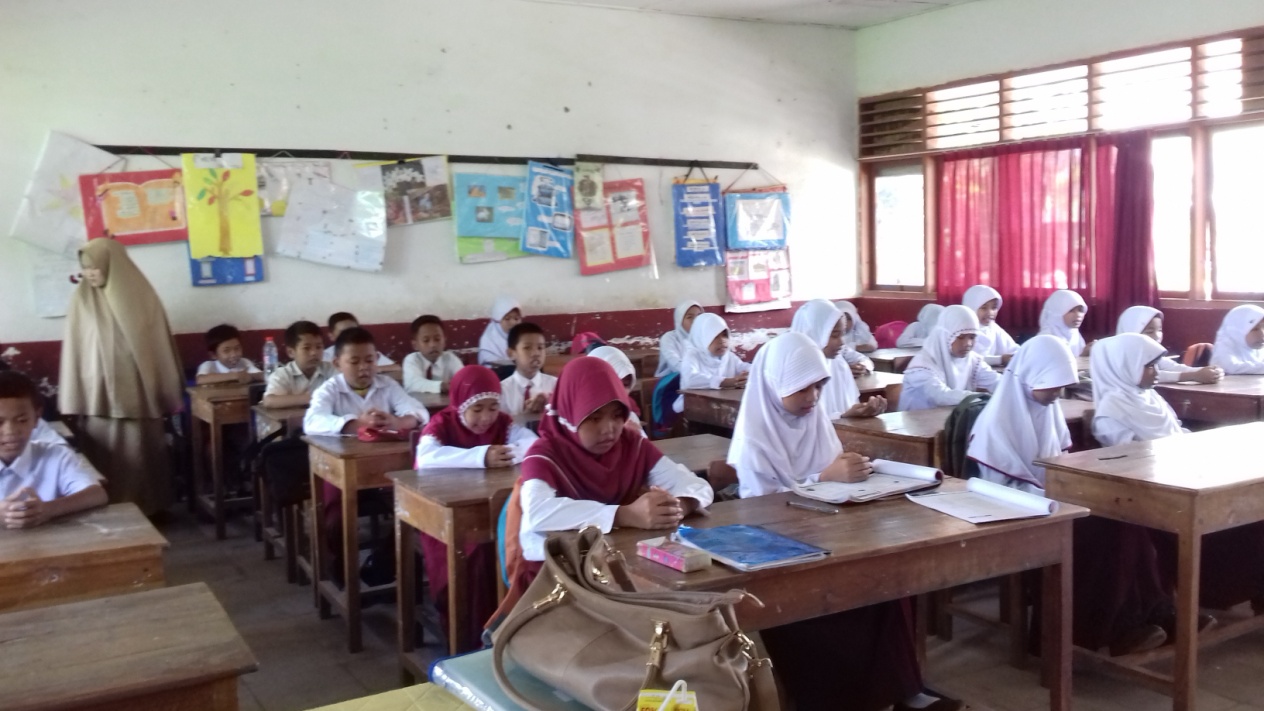 Berdoa sebelum proses pembelajaran dimulai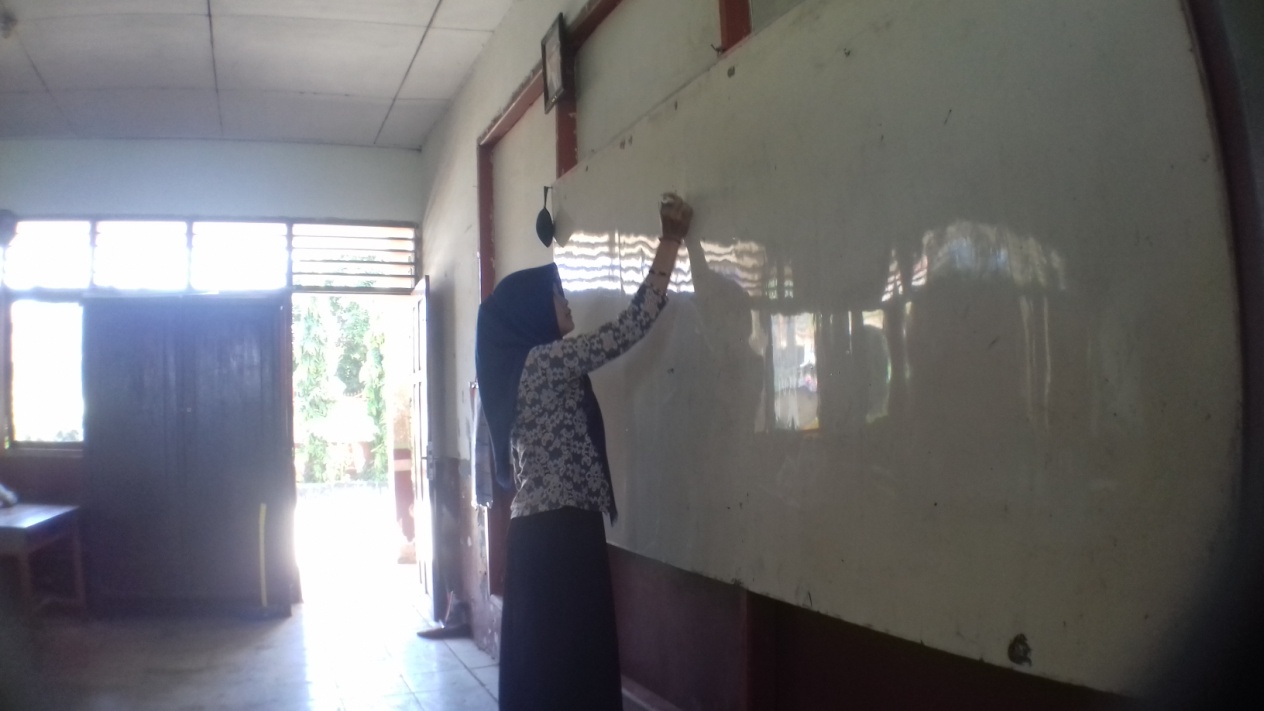 Guru menuliskan materi yang akan dipelajari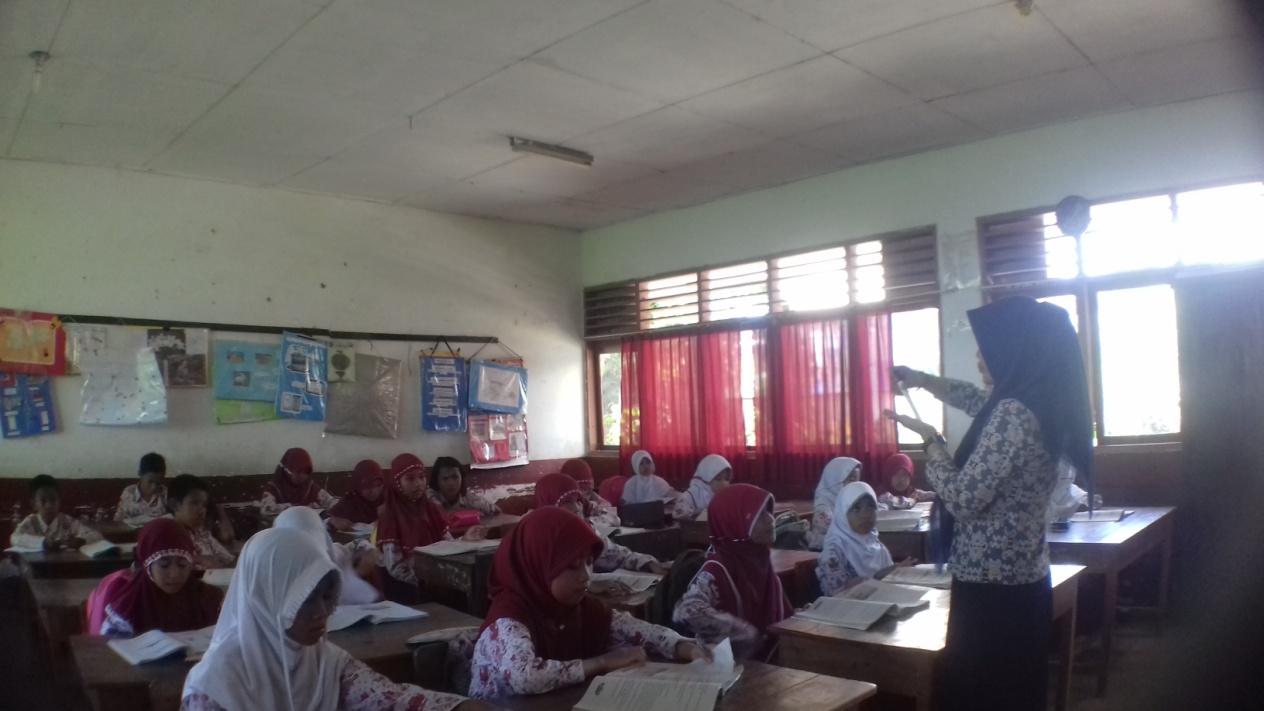 Guru menjelaskan Materi Pembelajaran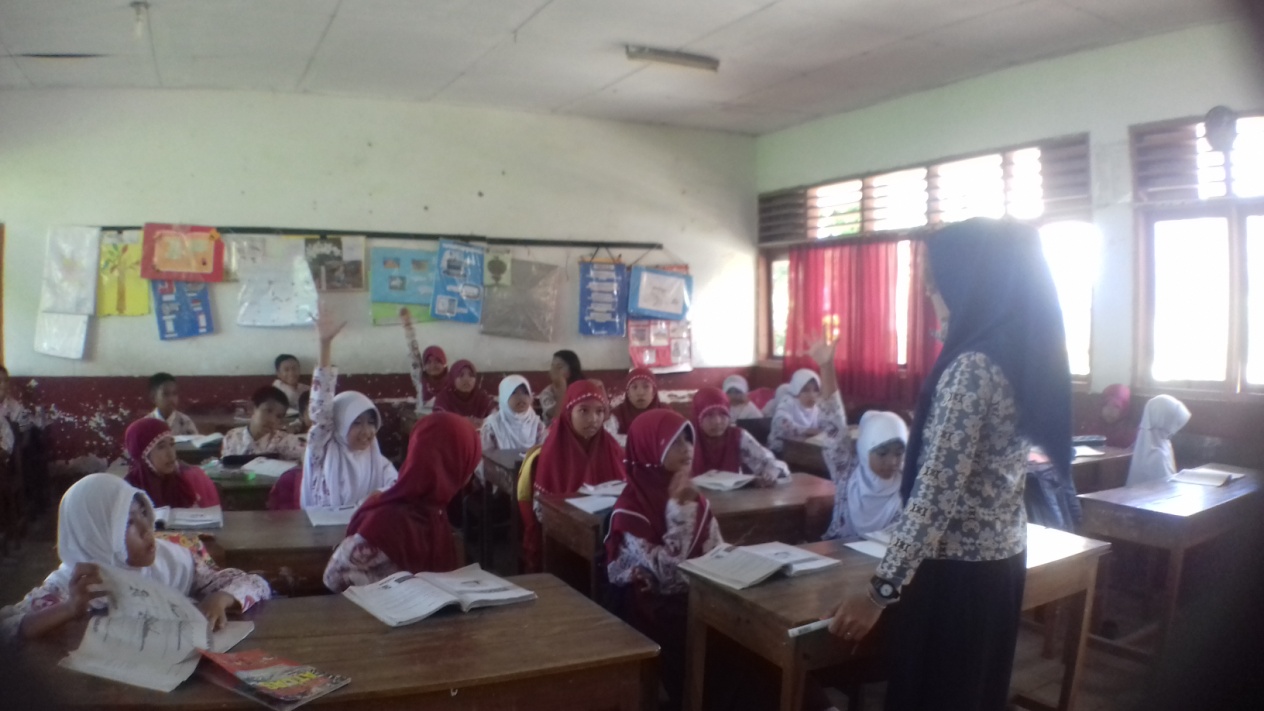 Guru memberikan kesempatan kepada murid untuk bertanya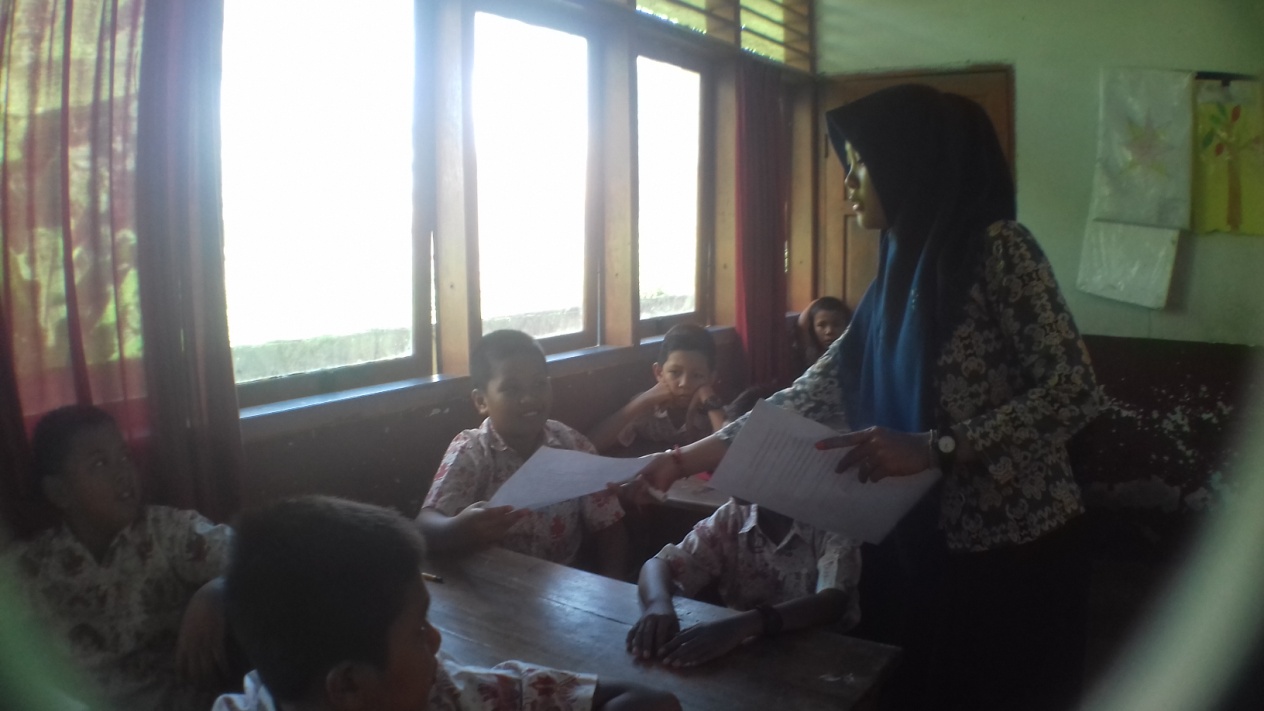 Guru membagikan LKS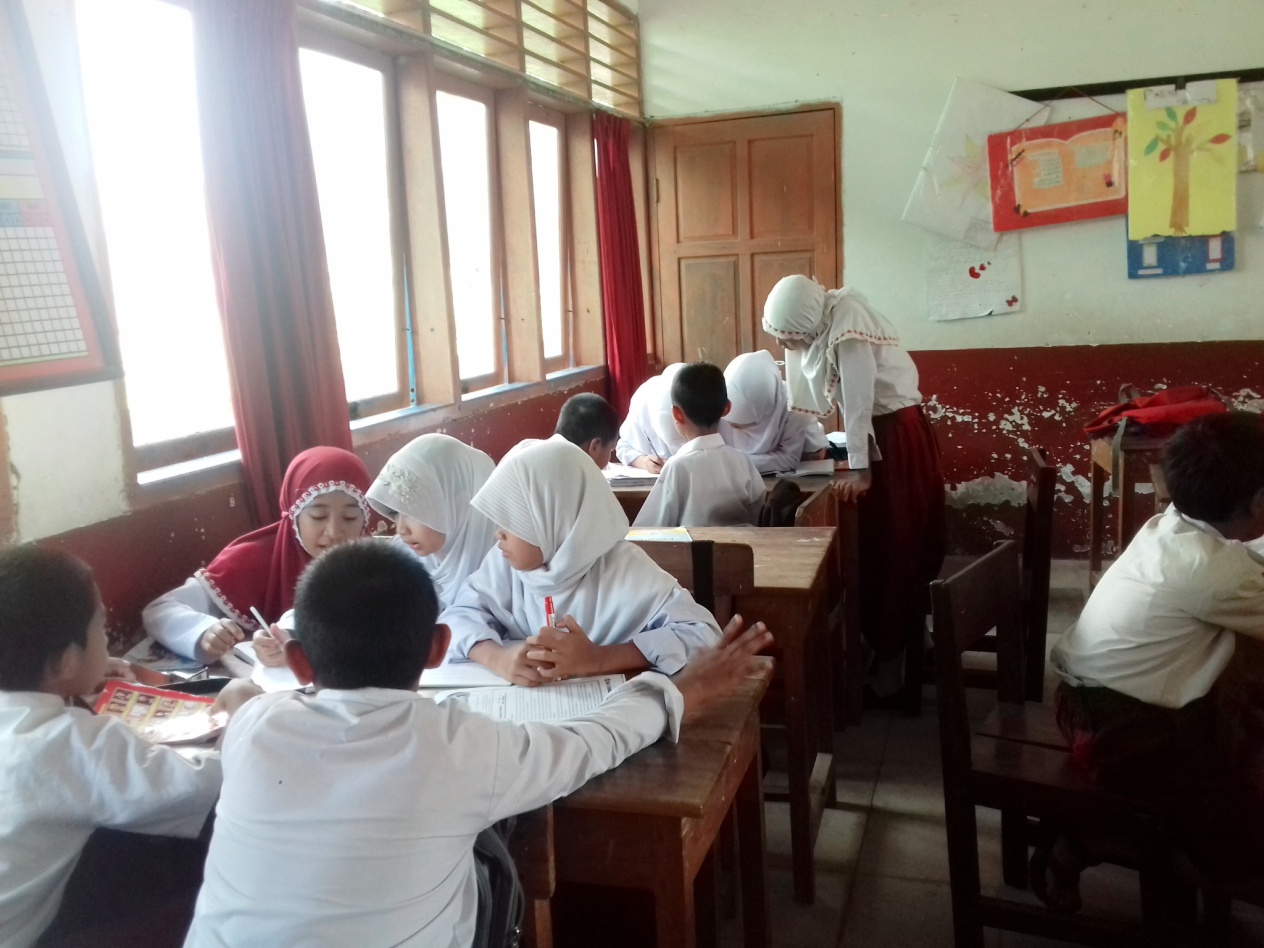 Murid mengerjakan LKS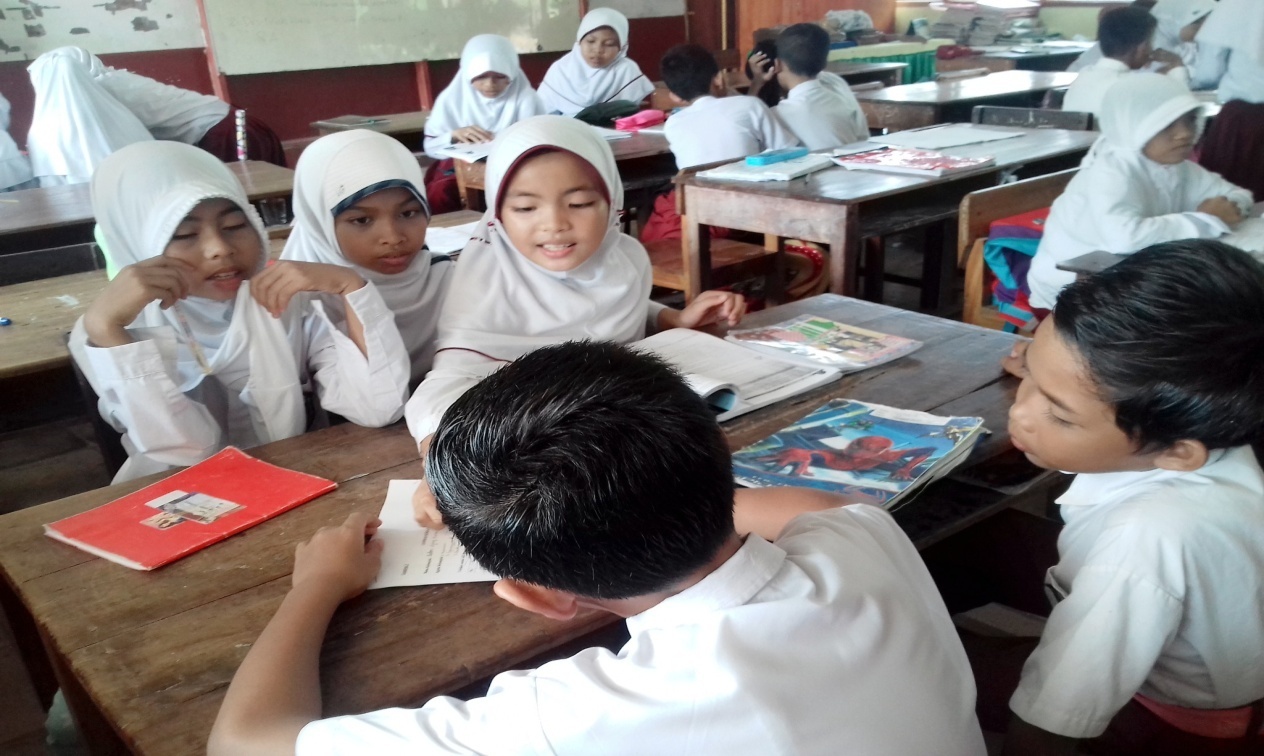 Murid berdiskusi dengan teman kelompoknya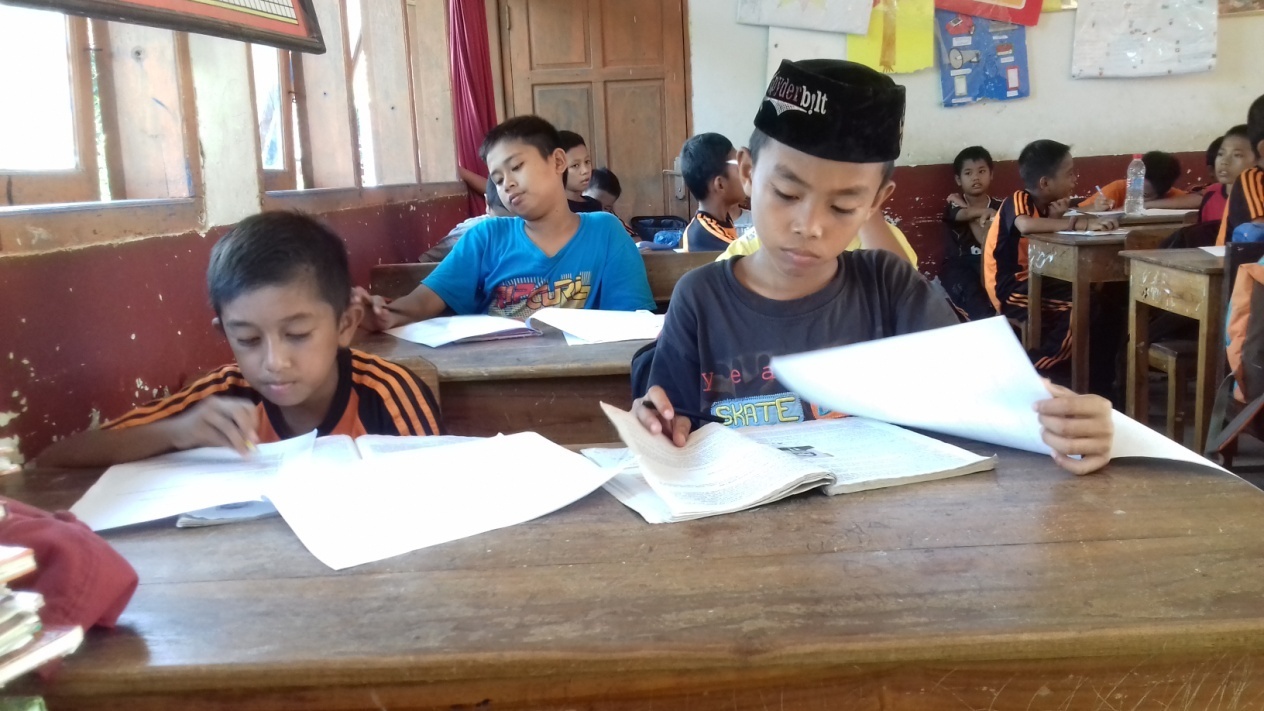 Murid mengerjakan soal tes formatif